2024年度生　精神保健福祉士通信科実務経験（見込）証明書（個票） 学校法人　西田学園 アルファ医療福祉専門学校　学校長　殿【注】①「施設種類」「職種」「職種コード」欄は「相談援助業務の実務経験（指定施設・種類）一覧」（本冊子21ページ参照）より、該当するものを記入ください。②証明権者記載欄のみ、証明を受ける者の自署は無効とします。③記入内容を訂正する場合は、すべての項目において証明権者の公印と二重線で訂正してください。　修正液や修正テープは使用しないでください。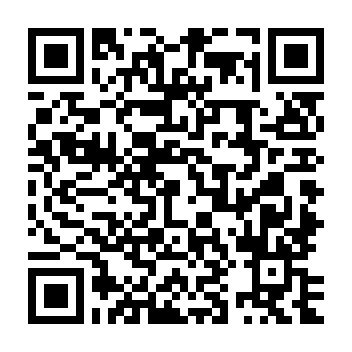 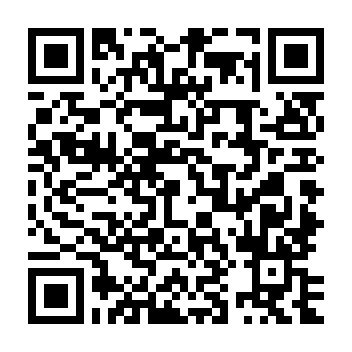 ④同一法人・事業所内で同一施設種類・職種の場合で休職がある場合は、休職前までの従業期間を「過去にお勤めの場合」、復職後の従業期間を「現在もお勤めの場合」に記載ください。⑤用紙が不足する場合は、本紙をコピーしてご利用ください。⑥本証明に虚偽や錯誤による証明があった場合は、入学資格ならびに国家試験受験資格および登録が取り消される場合がございます。⑦必ず本状は原本をご提出ください（原本のコピー提出不可）。⑧内容の確認のため、弊校より証明権者様宛に在籍確認をさせて頂く場合がございます。出 願 者 本 人 が 記 入フリガナ＿＿＿＿＿＿＿＿＿＿＿＿＿＿＿＿＿＿生年月日（年齢）生年月日（年齢）生年月日（年齢）生年月日（年齢）生年月日（年齢）出 願 者 本 人 が 記 入氏名＿＿＿＿＿＿＿＿＿＿＿＿＿＿＿＿＿＿西暦＿＿＿年＿＿月＿＿日生（満＿＿歳）西暦＿＿＿年＿＿月＿＿日生（満＿＿歳）西暦＿＿＿年＿＿月＿＿日生（満＿＿歳）西暦＿＿＿年＿＿月＿＿日生（満＿＿歳）西暦＿＿＿年＿＿月＿＿日生（満＿＿歳）出 願 者 本 人 が 記 入上記の者は、以下のとおり、当施設・機関において、＊常勤として精神障害者の社会復帰に関する相談援助を主たる業務として行っている（または行っていた）ことを証明します。※常勤：当該施設設置者と雇用関係を有し、労働時間が当該施設の常勤者のおおむね4分の3以上である者を含む。上記の者は、以下のとおり、当施設・機関において、＊常勤として精神障害者の社会復帰に関する相談援助を主たる業務として行っている（または行っていた）ことを証明します。※常勤：当該施設設置者と雇用関係を有し、労働時間が当該施設の常勤者のおおむね4分の3以上である者を含む。上記の者は、以下のとおり、当施設・機関において、＊常勤として精神障害者の社会復帰に関する相談援助を主たる業務として行っている（または行っていた）ことを証明します。※常勤：当該施設設置者と雇用関係を有し、労働時間が当該施設の常勤者のおおむね4分の3以上である者を含む。上記の者は、以下のとおり、当施設・機関において、＊常勤として精神障害者の社会復帰に関する相談援助を主たる業務として行っている（または行っていた）ことを証明します。※常勤：当該施設設置者と雇用関係を有し、労働時間が当該施設の常勤者のおおむね4分の3以上である者を含む。上記の者は、以下のとおり、当施設・機関において、＊常勤として精神障害者の社会復帰に関する相談援助を主たる業務として行っている（または行っていた）ことを証明します。※常勤：当該施設設置者と雇用関係を有し、労働時間が当該施設の常勤者のおおむね4分の3以上である者を含む。上記の者は、以下のとおり、当施設・機関において、＊常勤として精神障害者の社会復帰に関する相談援助を主たる業務として行っている（または行っていた）ことを証明します。※常勤：当該施設設置者と雇用関係を有し、労働時間が当該施設の常勤者のおおむね4分の3以上である者を含む。上記の者は、以下のとおり、当施設・機関において、＊常勤として精神障害者の社会復帰に関する相談援助を主たる業務として行っている（または行っていた）ことを証明します。※常勤：当該施設設置者と雇用関係を有し、労働時間が当該施設の常勤者のおおむね4分の3以上である者を含む。上記の者は、以下のとおり、当施設・機関において、＊常勤として精神障害者の社会復帰に関する相談援助を主たる業務として行っている（または行っていた）ことを証明します。※常勤：当該施設設置者と雇用関係を有し、労働時間が当該施設の常勤者のおおむね4分の3以上である者を含む。上記の者は、以下のとおり、当施設・機関において、＊常勤として精神障害者の社会復帰に関する相談援助を主たる業務として行っている（または行っていた）ことを証明します。※常勤：当該施設設置者と雇用関係を有し、労働時間が当該施設の常勤者のおおむね4分の3以上である者を含む。出 願 者 本 人 が 記 入施設・機関名※法人名や本社名のみならず、施設名や事業所名までご記入ください。施設・機関名※法人名や本社名のみならず、施設名や事業所名までご記入ください。＿＿＿＿＿＿＿＿＿＿＿＿＿＿＿＿＿＿＿＿＿＿＿＿＿＿＿＿＿＿＿＿＿＿＿＿＿＿＿＿＿＿＿＿＿＿＿＿＿＿＿＿＿＿＿＿＿＿＿＿＿＿＿＿＿＿＿＿＿＿＿＿＿＿＿＿＿＿＿＿＿＿＿＿＿＿＿＿＿＿＿出 願 者 本 人 が 記 入施設種類（注①）施設種類（注①）＿＿＿＿＿＿＿＿＿＿＿＿＿＿＿＿＿＿＿＿＿＿＿＿＿＿＿＿＿＿職種コード(注①)職種コード(注①)職種コード(注①)職種コード(注①)出 願 者 本 人 が 記 入職　種　（注①）職　種　（注①）＿＿＿＿＿＿＿＿＿＿＿＿＿＿＿＿＿＿＿＿＿＿＿＿＿＿＿＿＿＿精＿＿＿出 願 者 本 人 が 記 入従業期間(どちらか一方を記入してください)現在もお勤めの場合現在もお勤めの場合西暦＿＿＿＿年＿＿月＿＿日から現在（証明書作成日）まで西暦＿＿＿＿年＿＿月＿＿日から現在（証明書作成日）まで西暦＿＿＿＿年＿＿月＿＿日から現在（証明書作成日）まで西暦＿＿＿＿年＿＿月＿＿日から現在（証明書作成日）まで西暦＿＿＿＿年＿＿月＿＿日から現在（証明書作成日）まで西暦＿＿＿＿年＿＿月＿＿日から現在（証明書作成日）まで出 願 者 本 人 が 記 入従業期間(どちらか一方を記入してください)過去にお勤めの場合過去にお勤めの場合西暦＿＿＿＿年＿＿月＿＿日から＿＿＿＿年＿＿月＿＿日まで西暦＿＿＿＿年＿＿月＿＿日から＿＿＿＿年＿＿月＿＿日まで西暦＿＿＿＿年＿＿月＿＿日から＿＿＿＿年＿＿月＿＿日まで西暦＿＿＿＿年＿＿月＿＿日から＿＿＿＿年＿＿月＿＿日まで西暦＿＿＿＿年＿＿月＿＿日から＿＿＿＿年＿＿月＿＿日まで西暦＿＿＿＿年＿＿月＿＿日から＿＿＿＿年＿＿月＿＿日まで証明権者（施設・事業所）が記入（被証明者の自書無効。施設・事業所が記入すること）（被証明者の自書無効。施設・事業所が記入すること）（被証明者の自書無効。施設・事業所が記入すること）（被証明者の自書無効。施設・事業所が記入すること）（被証明者の自書無効。施設・事業所が記入すること）証明権者（施設・事業所）が記入（証明書作成日）　西暦＿＿＿＿年＿＿月＿＿日　西暦＿＿＿＿年＿＿月＿＿日　西暦＿＿＿＿年＿＿月＿＿日　西暦＿＿＿＿年＿＿月＿＿日証明権者（施設・事業所）が記入（施設・機関所在地）〒＿＿＿-＿＿＿＿＿＿＿-＿＿＿＿＿＿＿-＿＿＿＿証明権者（施設・事業所）が記入（施設・機関所在地）住所　＿＿＿＿＿＿＿＿＿＿＿＿＿＿＿　＿＿＿＿＿＿＿＿＿＿＿＿＿＿＿　＿＿＿＿＿＿＿＿＿＿＿＿＿＿＿証明権者（施設・事業所）が記入（施設・機関名）　＿＿＿＿＿＿＿＿＿＿＿＿＿＿＿　＿＿＿＿＿＿＿＿＿＿＿＿＿＿＿　＿＿＿＿＿＿＿＿＿＿＿＿＿＿＿公 印個人印・デジタル印不可証明権者（施設・事業所）が記入（代表者）　役職：＿＿＿＿＿＿　役職：＿＿＿＿＿＿氏名：＿＿＿＿＿＿ 公 印個人印・デジタル印不可